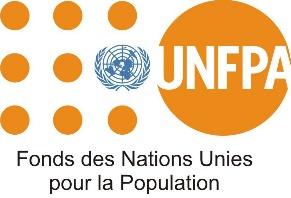 Termes de références pour le recrutement d’un stagiaire en Suivi Evaluation(SE)  dans le cadre du "Programme de stage affirmatif" de UNFPA Mali"INTRODUCTIONLe Fonds des Nations pour la Population (UNFPA) au Mali présente son « Programme de Stage Affirmatif f ». Ce programme vise à constituer une équipe pluridisciplinaire en dehors de toute considération de race ou de religion et sans discrimination de genre, d’orientation, de niveau social et d’origine.Dans l’optique de “Ne laisser personne de côté”, le programme encourage activement la candidature d’étudiants issus de groupes sociaux défavorisés, en particulier les personnes vivant avec un handicap et les PVVIH, pour des formations et expériences professionnelles enrichissantes. En outre, le programme vise à surmonter la perception d’une ONU élitiste, en s’ouvrant à la génération du millénaire, tout en prônant l'inclusion et la diversité.L’UNFPA Mali cherche à intégrer les questions de la jeunesse dans le développement national et les stratégies de réduction de la pauvreté. En encourageant la participation de jeunes d’horizons divers et surtout vulnérables, le Fonds vise à intégrer une perspective de la jeunesse dans l’élaboration et la mise en œuvre du programme.CRITÈRES D’ÉLIGIBILITÉPour adhérer au Programme de Stage Affirmatif, le candidat devra exprimer son intérêt lors de l’appel à candidature pour le stage sur les questions de Suivi Évaluation (S E ) . Au moment de la demande, les candidats doivent être au moins en fin de premier cycle universitaire. Le programme recherche et encourage activement l’application d'étudiants appartenant à des groupes de personnes défavorisées et vulnérables de la société.DOMAINES THÉMATIQUES COUVERTS PAR LE STAGE ET RESPONSABILITÉS Sous les orientations générales du Représentant de l’UNFPA, de la Représentante Adjointe et sous la supervision directe du chargé (e) de Suivi Évaluation et en étroite collaboration l’ensemble de l'unité SE et P&D  de l’UNFPA, le/la stagiaire appuiera les différentes composantes du programme de l’UNFPA et principalement sur les questions de données (primaires et  secondaires) notamment en vue de développer ses capacités en collecte, centralisation et traitement des données ;  A ce titre : Le stagiaire effectue son mandat dans le cadre d’une responsabilité partagée avec son encadreurLe stagiaire bénéficie d’un encadrement professionnel en vue d’une expérience riche ; L’encadreur l’aide à se familiariser avec le travail de l’UNFPA Mali de façon générale et, en particulier, dans les domaines du domaine des données, statistiques. Le stagiaire participe à des activités de formation et de renforcement de capacité ; Il appuie le bureau de l’UNFPA Mali sur toutes les questions de tâches relatives aux données non seulement dans l’unité de stage mais également dans les autres unités au sein de UNFPA.Objectifs pédagogiques:Une connaissance accrue du système des Nations UniesUne compréhension améliorée du mandat et des politiques de l’UNFPAUne meilleure compréhension des dynamiques inter agenceCompétences améliorées en vocabulaire technique et en procédures de travailCapacités rédactionnelles amélioréesCapacité de travail en équipe dans un environnement diversifié culturellement accrue Tâches et responsabilités :Les domaines thématiques qui sont couverts par le stage en Suivi Évaluation, sont divers que instructifs dont les principaux sont présentés ci-dessous.Appui à la centralisation et au traitement internes des données : Le candidat appuiera les collègues à l’interne dans la collecte des données internes sur la mise en œuvre du programme, ainsi que d'autres tâches relatives à celle-ci (apurement, archivage, partage).Appui au traitement via l’outils informatique de Microsoft office : l’utilisation des logiciels pour la compilation et le traitement de données est une des tâches de base dans le suivi évaluation. A ce titre le stagiaire sera accompagné de sorte à développer cette compétence de base nécessaire à la réussite de son apprentissage.Manipulation des données/statistiques nationales : les données statistiques est une composante principale du travail de l'UNFPA. A cet effet, le stagiaire devra développer un intérêt pour la compréhension des données et indicateurs intéressant UNFPA, et appuyer l’équipe interne à les disposer à partir des rapports existant. Rédaction des documents :  la rédaction des documents de base sur diverses thématiques sera un domaine de compétence sur lequel le stagiaire sera appuyé en termes de développement de capacité personnellesLes tâches administratives et de suivi internes :  le stagiaire aidera l’équipe de Suivi Évaluation dans le processus quotidien sur les tâches administratives à savoir suivi des dossiers en cours de traitement, appui à l’organisation d’atelier et autres tâches diverses de reprographie, d’organisation, de logistique, etcQualifications et expérienceEn dehors de la formation de base du premier cycle universitaire tel que requis plus haut, il n’est attendu du stagiaire aucune compétence de base autre que la détermination d’apprendre. Le stagiaire sera encadré de sorte à développer les compétences pouvant l’aider dans l’exécution de ses tâches. Cependant, les atouts mentionnés ci-dessous serait fortement apprécié : L’engagement et la volonté manifeste du stagiaire d’apprendre ; Les connaissances de base sur Microsoft office ( word ; Excel, etc) ; Des connaissances générales sur les thèmes de UNFPA (Santé de la reproduction, Population et développement, ; Genre, etc) ; Esprit d’initiative et démontre des capacités à travailler en équipe de manière harmonieuse avec des collègues issus de contexte culturels différent du sien ;DURÉE DU STAGE• Le programme accueillera un Stagiaire en Suivi Evaluation (SE) pour une période de six mois.  La cohorte de stagiaires sera renouvelée par un appel à candidature à la fin de chaque période de stage.ASPECTS FINANCIERSSemblable à d’autres programmes de stages du Système des Nations Unies (SNU), le Programme de Stage Affirmatif n'est pas considéré comme un emploi et n'est donc pas rémunéré. Donnant la priorité à la sécurité, le programme offre cependant une allocation de mobilitéENVIRONNEMENT DE TRAVAILLe stagiaire évolue dans un environnement marqué par un dialogue ouvert continu et une participation active au sein de l’institution Les stagiaires sont traités en égaux. Ils collaborent avec le personnel et participent aux réunions, tant à l’intérieur qu’à l'extérieur du bureau. Ils sont encouragés à exprimer leurs opinions et leurs contributions sont reconnues à leur juste valeur.Le Programme de Stage Affirmatif permet de mieux connaître les groupes vulnérables, de renforcer leur créativité et leur capacité d’innovation dans le cadre du travail de l’UNFPA Mali au quotidien. Il renforce la culture de la diversité et contribue à l’établissement d’un environnement chaleureux et collaboratif.ENTRE AUTRES RECOMMANDATIONS • Le Programme de Stage Affirmatif requiert une large diffusion de l'appel à candidature afin d’atteindre le maximum de groupes de la société.• Le programme est flexible et adaptable pendant les heures de travail normales (7 :30 - 17h00). Une activité de stage ne dépasse généralement pas 4 heures par jour et peut être organisée sur une base AM/PM conformément au programme d’études des participants.DOSSIER DE CANDIDATURELes candidats-es intéressés-es devront constituer un dossier de candidature comprenant une lettre de motivation, un curriculum vitae et les coordonnées pour un contact rapide.CONDITION D’ENVOI DE LA DEMANDELes dossiers de candidature doivent être renseignés avec objet « Stagiaire en Suivi & Évaluation » à travers le formulaire en ligne disponible sur le portail des offres d’emploi du site web suivant : mali.unfpa.org, au plus tard le 22 Juin 2023 à 00 heure.